附件公开招聘劳务派遣人员报名表出生年月姓 名性别出 生 地民族政治面貌籍贯免冠照片学历学位毕业院校及专业身份证号码参加工作时 间入党时间是否为退役军人联系电话家 庭 地 址本人主要简历庭主要成员及主要社会关系姓 名关 系 工 作 单 位 及 职 务身份证号码政治面貌上述本人所填信息均真实有效 ，若有虚假 ，可取消招录资格。本人承诺本人签名：年月日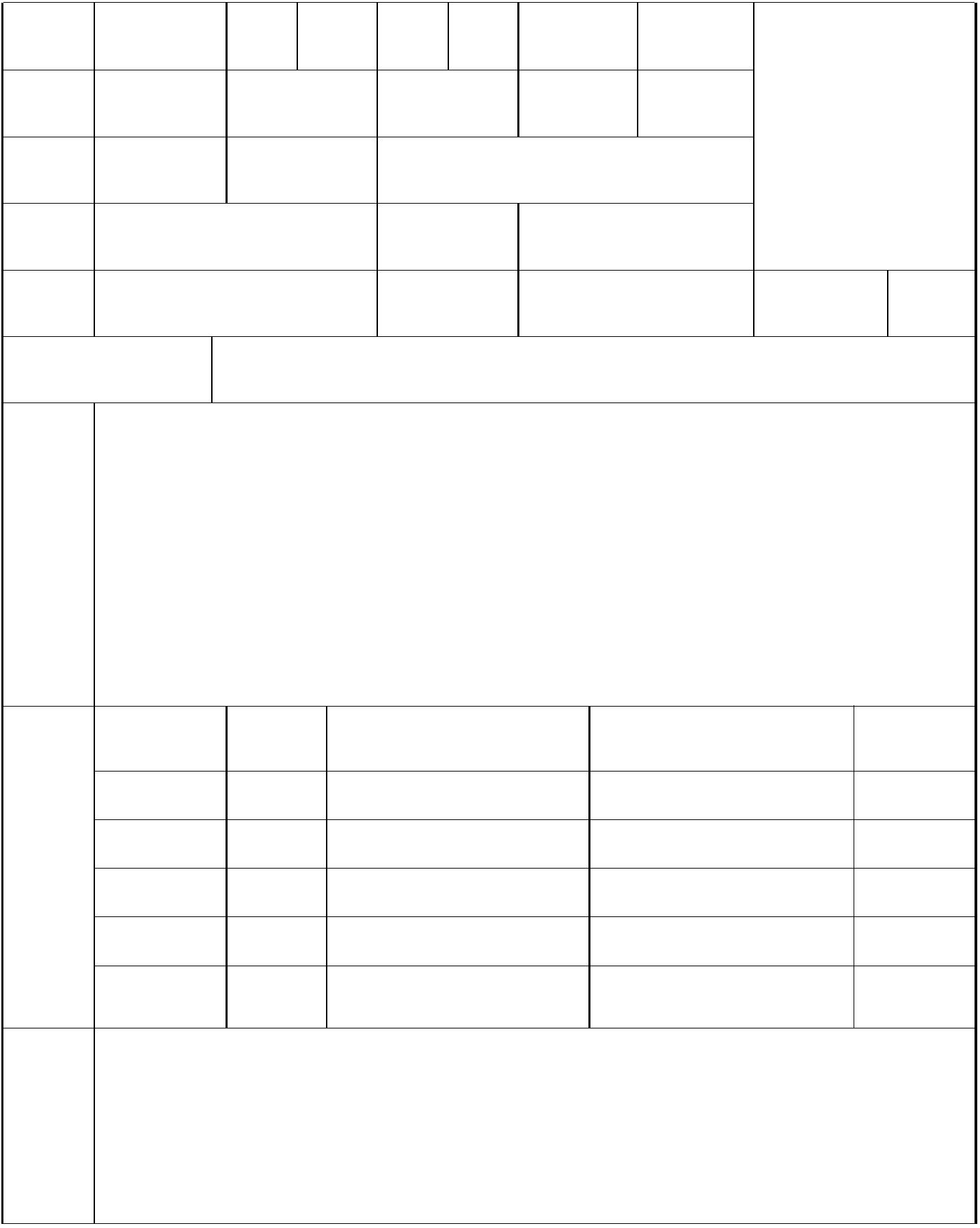 